附件11 《基本医疗保险关系转出申请表》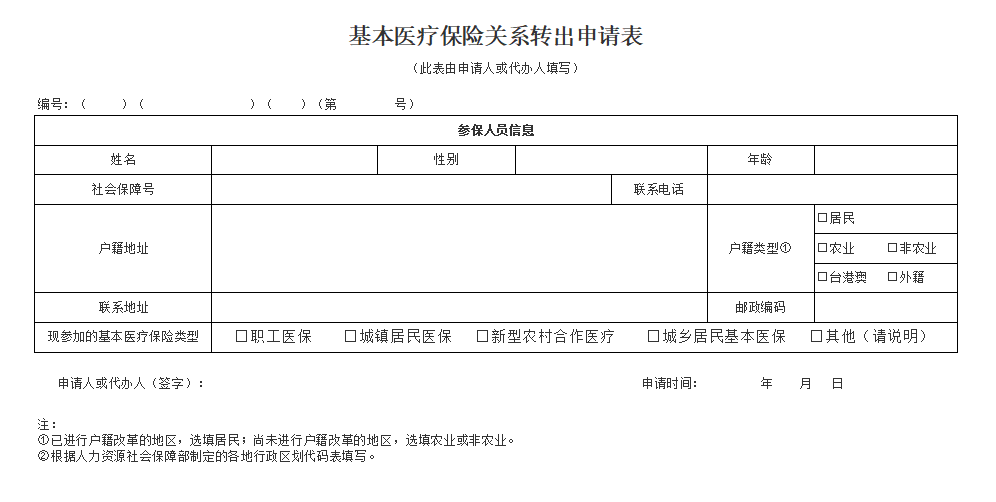 